PERANCANGAN SISTEM INFORMASI MANAJEMEN PROYEK PADA DIVISI IT PT. AKUR PRATAMANASKAH ARTIKEL OLEH:AKRIAN HAYYU PASOPATINPM :138020052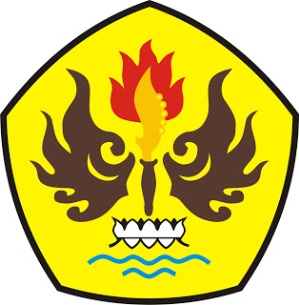 PROGRAM MAGISTER MANAJEMENUNIVERSITAS PASUNDANBANDUNG2018ABSTRAKSistem teknologi informasi telah berkembang dari waktu ke waktu. Perkembangan dari teknologi informasi ini menyebabkan perubahan-perubahan peran dari peran efisiensi dan efektivitas menjadi peran strategik. Peran efisiensi yaitu menggantikan tugas manusia dengan teknologi informasi yang lebih efisien. Peran efektivitas yaitu menyediakan informasi untuk pengambilan keputusan manajemen yang efektif. Sekarang, peran sistem teknologi informasi tidak hanya untuk efisiensi dan efektivitas melainkan juga peran strategik untuk memenangkan  persaingan.PT. Akur Pratama merupakan perusahaan yang bergerak pada bidang retail. Kebutuhan akan sistem informasi di bidang retail terus berkembang mengikuti tuntutan atas kecepatan dalam penyampaian informasi. Sistem Informasi yang dibutuhkan tidak sebatas untuk promosi saja,tetapi dibutukan juga sistem informasi yang menunjang proses bisnis lainnya seperti proses order barang, penerimaan barang, penyimpanan dan penjualan serta sistem informasi yang mengelola data yang secara tidak langsung berhubungan dengan proses bisnis tersebut. Dan Dalam dunia IT bukan hanya sekedar programming, analisis atau pemeliharaan komputer tetapi ada juga hal-hal yang bersifat manajerial dan sangat menentukan berhasil atau tidaknya suatu proyek IT tersebut.Agar sistem informasi dapat disimpan dan mudah diakses kapan saja secara online, maka diperlukan sebuah database server yang dapat menampung data dan informasi yang telah dimasukkan ke dalam website. Informasi dalam database selain diperuntukkan bagi pemilik proyek juga dapat diakses oleh pihak-pihak lainnya yang mempunyai kepentingan tertentu dalam pelaksanaan proyek. Tersedianya sistem laporan kemajuan proyek dan daftar proyek untuk memudahkan dan mempercepat proses proyek.Pengembangan sistem informasi manajemen proyek ini menggunakan metode prototype model yang paling umum digunakan. Pembuatan aplikasi berbasis  website pemrogramannya menggunakan HTML dan PHP dengan PostgreSQL digunakan sebagai database servernya. Karena itu dibutuhkan suatu sistem yang dapat digunakan untuk melakukan pendataan dan menyusun organisasi proyek yang akan digunakan untuk membantu dalam proses bisnis pada PT. Akur PratamaKata kunci : sistem informasi, manajemen proyek, website, dan prototypeABSTRACTInformation technology systems have developed over time. The development of this information technology causes role changes from the role of efficiency and effectiveness to a strategic role. The role of efficiency is to replace human tasks with more efficient information technology. The role of effectiveness is to provide information for effective management decision making. Now, the role of information technology systems is not only for efficiency and effectiveness but also for the strategic role of winning the competition.PT. Akur Pratama is a retail company. The need for information systems in the retail sector continues to grow following the demands for speed in delivering information. The information system needed is not limited to promotion, but also requires information systems that support other business processes such as the process of order goods, receipt of goods, storage and sales and information systems that manage data that are indirectly related to the business process. And in the world of IT it is not just programming, analysis or maintenance of computers but there are also things that are managerial in nature and greatly determine the success or failure of an IT project.In order for information systems to be stored and easily accessible at any time online, a database server that can hold data and information that has been entered into the website is needed. Information in the database other than for project owners can also be accessed by other parties who have certain interests in project implementation. Availability of project progress report system and project list to facilitate and accelerate the project process.The development of this project management information system uses the most commonly used prototype method. Making a website-based application programming using HTML and PHP with PostgreSQL used as a database server.Because it requires a system that can be used to carry out data collection and arrange project organization that will be used to assist in the business process at PT. Akur PratamaKeywords: information systems, project management, websites, and prototypeDAFTAR PUSTAKAAbdul Kadir. 2003. Dasar Perancangan dan Implementasi Database Relasional, Edisi     I. Yogyakarta: Andi.Abrar Husen. 2009.  Manajemen Proyek; Perencanaan Penjadwalan dan Pengendalian Proyek. Yogyakarta: Penerbit Andi.Adi Nugroho. 2009. Rekayasa Perangkat Lunak Menggunakan UML & Java. Yogyakarta: Andi Offset.Flippo, Edwin B. (2011), Manajemen Personalia PT. Gelora Askara Pratma, Jakarta.Handoko, T. Hani, (2008). Manajemen Sumber Daya Manusia, Edisi $ BPFEJogjakartaAgus Saputra, Feni Agustin, dan Asfa Solution. 2012. 62 Trik dan Plugin Terbaik jQuery. Jakarta: Elexmedia Komputindo Ali Zaki dan Smitdev Community. 2008. 36 Menit Belajar Komputer PHP dan MySQL. Jakarta: Elex Media Komputindo.Andri Kristanto, Perancangan Sistem Informasi dan Aplikasinya, Gaya Medi, Yogyakarta., 2008Bakens, Ralph. 2010. The Effect of the use of Project Management Information Systems in the Decision Making in a Multi Betha Sidik. 2012. Pemrograman Web PHP. Bandung: Penerbit Informatika.Booch, Grady. 2005. Object Oriented Analysis and Design with Application 2nd Edition. United States of America.Buchari Alma , 2001, Manajemen Pemasaran dan Pemasaran Jasa, Edisi Revisi, Cetakan Kelima, Alfabeta Bandung.Foni Agus Setiawan. 2012. Pemrograman Internet. Yogyakarta: Graha Ilmu.George H. Bodnar, William S. Hopwood, Sistem Informasi Akuntansi, Buku Satu, Salemba Empat,  Jakarta: 2000Gordon B. Davis, Kerangka Dasar Sistem Informasi Manajemen Bagian 1, PT Pustaka Binamas Pressindo, Jakarta: 1991Gottschalk, Louis. 1986. Understanding History; A Primer of Historical Method (terjemahan Nugroho Notosusanto). Jakarta: UI Press.Hani Handoko, 2003,  Manajemen Personalia dan Sumber Daya Manusia, Edisi 2, BBPE, YokyakartaHartman, Francis  and Ashrafi, Rafi A. 2002. Project Management in the Information Systems and Information Technologies Industries. Project Management JournalSiagian, Sondang P, 2008, Manajemen Sumber Daya Manusia. PT.Bumi Askara, jakarta.Sofyandi, Herman, 2008, Manajemen Sumber Daya Manusia. Fakultas Bisnis dan Manajemen Universitas Widyatama, Bandung.Sugiyono, (2009), Metode Penelitian Kuantitatif dan R&D, Alfabeta Bandung Suwatno, 2011, Manajemen SDM Dalam Organisasi dan Publik. CV. ALFABETA, Bandung.Uma Sekaran, (2006), Metodologi Penelitian Untuk Bisnis, Edisi 4, Buku 2, Jakarta : Salemba EmpatHerlawati & Widodo. 2011. Menggunakan UML. Informatika. BandungIstimawan Dipohusodo. 1996. Manajemen Proyek dan Konstruksi Jilid 1. Yogyakarta: Penerbit Kanisius.Jogiyanto Hartono. 2005. Analisis dan Desain Sistem Informasi, Edisi III.  Yogyakarta: ANDI.Karim, Akram Jalal. 2011. Project Management Information Systems (Pmis) Factors: An Empirical Study Of Their Impact On Project Management Decision Making (Pmdm) Performance. UK: Research Journal of Economics, Business and ICTMulyadi. 2010. Sistem Akuntansi. Edisi Keempat. Cetakan Keempat. Jakarta: Salemba EmpatRudi Tantra. 2012. Manajemen Proyek Sistem Informasi : bagaimana mengelola proyek sistem informasi secara efektif dan efisien. Yogyakarta: Penerbit Andi.Hasibuan, Malayu S.P (2007), Manajemen Sumber Daya Manusia, Edisi Revisi : Jakarta. Bumi AskaraJuni, Donni, 2011, Manajemen Penilaian Kinerja. CV.ALFABETA, Bandung.Rivai, Veithzal, (2009), Manajemen Sumber Daya Manusia, Salemba Empat, Jakarta.Sedarmayanti, (200), Manajemen Sumber Daya Manusia, Bandung, Penerbit MandarMaju.Ema Utami dan Sukrisno. 2005. Konsep Dasar Pengolahan dan Pemrograman Database dengan SQL Server, Ms. Access dan Ms. Visual Basic. Yogyakarta: Penerbit Andi.